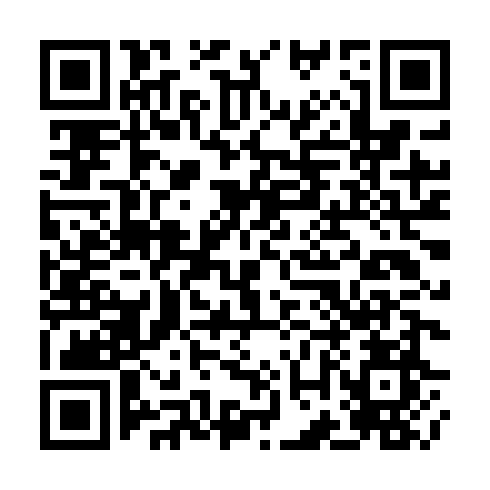 Ramadan times for Bohdanovice, Czech RepublicMon 11 Mar 2024 - Wed 10 Apr 2024High Latitude Method: Angle Based RulePrayer Calculation Method: Muslim World LeagueAsar Calculation Method: HanafiPrayer times provided by https://www.salahtimes.comDateDayFajrSuhurSunriseDhuhrAsrIftarMaghribIsha11Mon4:234:236:1111:593:555:495:497:3012Tue4:214:216:0911:593:565:505:507:3213Wed4:194:196:0711:593:585:525:527:3314Thu4:164:166:0511:593:595:535:537:3515Fri4:144:146:0211:584:005:555:557:3716Sat4:124:126:0011:584:015:575:577:3917Sun4:094:095:5811:584:035:585:587:4018Mon4:074:075:5611:574:046:006:007:4219Tue4:054:055:5411:574:056:016:017:4420Wed4:024:025:5211:574:076:036:037:4621Thu4:004:005:4911:564:086:056:057:4822Fri3:573:575:4711:564:096:066:067:5023Sat3:553:555:4511:564:106:086:087:5124Sun3:523:525:4311:564:116:096:097:5325Mon3:503:505:4111:554:136:116:117:5526Tue3:473:475:3811:554:146:126:127:5727Wed3:453:455:3611:554:156:146:147:5928Thu3:423:425:3411:544:166:166:168:0129Fri3:403:405:3211:544:176:176:178:0330Sat3:373:375:3011:544:196:196:198:0531Sun4:344:346:2812:535:207:207:209:071Mon4:324:326:2512:535:217:227:229:092Tue4:294:296:2312:535:227:237:239:113Wed4:264:266:2112:535:237:257:259:134Thu4:244:246:1912:525:247:267:269:155Fri4:214:216:1712:525:257:287:289:176Sat4:184:186:1512:525:267:307:309:197Sun4:164:166:1312:515:287:317:319:218Mon4:134:136:1112:515:297:337:339:239Tue4:104:106:0812:515:307:347:349:2510Wed4:074:076:0612:515:317:367:369:27